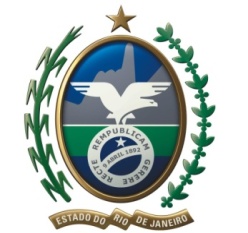 GOVERNO DO ESTADO DO RIO DE JANEIROSECRETARIA DE ESTADO DE SEGURANÇA PÚBLICA - SESEGPOLÍCIA MILITAR DO ESTADO DO RIO DE JANEIRO - PMERJDIRETORIA DE VETERANOS E PENSIONISTAS - DVPPara : Sr. Diretor da Diretoria de Veteranos e Pensionistas - DVP De: NONONONONONAssunto: Solicitação-Faz               Este graduado solicita que a presente requisição seja encaminhada ao Sr. Diretor da DVP, de acordo com o seguinte:CONSIDERANDO que os prazos e prescrições contidas no § 1º do ítem 1, art. 15 do Decreto nº 46.475 de 25 de outubro de 2018 devem ser respeitados;CONSIDERANDO que o acesso à informação é um direito de todos e um dever do Estado, conforme preceitua a Lei de Acesso à Informação (LAI), Lei nº 12.527 de 18 de novembro de 2011 que tem como objetivo garantir o direito constitucional de solicitar e obter informações dos órgãos e entidades públicas;CONSIDERANDO que a Lei nº 6162, de 9 de fevereiro de 2012 autoriza o Poder Executivo a instituir Banco de Horas:Art. 6º - Fica o Poder Executivo autorizado a instituir por Decreto sistema de Banco de Horas Adicionais de Trabalho para policiais civis e militares, bombeiros militares e agentes penitenciários, mediante contraprestação pecuniária adicional pelas horas a mais trabalhadas.CONSIDERANDO que o Decreto nº 43.538 de 03 de abril de 2012 autoriza os Secretários a instituir Banco de Horas:Art. 5º - Sem prejuízo do Regime Adicional de Serviços (RAS), ficam os Secretários de Estado de Segurança, de Defesa Civil e de Administração Penitenciária, autorizados a instituir por Resolução, no âmbito das respectivas Pastas, Sistema de Compensação de Jornadas de Trabalho, de modo que a execução de turnos extraordinários possa ser compensada com a dispensa de turnos ou serviços regulares ou a redução das respectivas cargas horárias, sem ônus para o Estado.CONSIDERANDO que a Resolução SESEG nº 555 de 28 de maio de 2012 institui o Sistema de Compensação de Jornadas de Trabalho (Banco de Horas):Art. 4º - Fica instituído no âmbito da Polícia Civil e da Polícia Militar do Estado do Rio de Janeiro, o Sistema de Compensação de Jornadas de Trabalho nos termos do Caput e Parágrafo Único do art. 5º do Decreto nº 43.538/12.CONSIDERANDO que o Decreto nº 43.538 de 03 de abril de 2012 estabelece que a carga horária de quem estiver trabalhando sob regime de escala é de 144 (cento e quarenta e quatro) horas mensais e de quem estiver trabalhando sob regime de expediente é de 40 (quarenta) horas semanais:§ 1º - Quando o policial civil, policial militar, bombeiro militar ou agente penitenciário estiver trabalhando sob regime de escala, só serão considerados turnos adicionais aqueles que, tomando-se em conta o mês com duração de 30 (trinta) dias, excederem a 144 (cento e quarenta e quatro) horas mensais efetivas de turnos regulares.§ 2º - Quando o policial civil, policial militar, bombeiro militar ou agente penitenciário estiver trabalhando sob regime de expediente, só serão considerados turnos adicionais aqueles que excederem a 40 (quarenta) horas semanais efetivas de expedientes regulares.CONSIDERANDO que a maioria das escalas de serviço aplicadas na PMERJ possuem carga horária superior ao regulamentado no Decreto nº 43.538 de 03 de abril de 2012;CONSIDERANDO que a vigência do Sistema de Compensação de Jornadas de Trabalho (Banco de Horas) está vigorando desde o ano de 2012;CONSIDERANDO que este Graduado jamais foi contemplado por este Sistema de Compensação de Jornadas de Trabalho (Banco de Horas);CONSIDERANDO Considerando a necessidade de tomar conhecimento de documentos constantes que dizem respeito à atividade laboral que este signatário exerceu durante o tempo que fez parte do efetivo ativo desta conceituada PMERJ;SOLICITA: Respeitosamente que vossa senhoria se digne a disponibilizar as cópias de todas as escalas de serviço que este signatário cumpriu na gloriosa PMERJ, compreendendo o início da vigência do Decreto nº 43.538 de 03 de abril de 2012 até a data de ingresso na inatividade;Peço deferimento.Rio de Janeiro, XX de março de 2023.NONONONON SUBTENENTE PM RG XX.XXX